MemoTo:	Zone A Lobster Zone Council Members From:		Sarah CotnoirDate:		January 5, 2020Re:		Zone A Lobster Zone Council Meeting NoticeThe next meeting of the Zone A Lobster Zone Council will be on:  Tuesday, January 14, 2020 at 5:00 p.m. at the Washington Academy – Library, East Machias.  The primary agenda items for this round of lobster zone council meetings is to discuss Maine’s Whale Proposal and to vote on the Maine Lobster Marketing Collaborative (MLMC) Board nominations.This past summer we asked the Lobster Zone Council members to provide nominees for the MLMC Board Harvester seats.  We are asking the Council members to provide those names at the January 14th Zone A Meeting for discussion.  The law states that each lobster zone council shall submit up to three harvester seat nominees from its zone for consideration.  As a reminder, a harvester nominee does not need to be a harvester but should represent the interests of the lobster management zones.  There are four appointed harvester representatives on the MLMC Board.The hope is that the Lobster Zone Council members will be able to make Harvester seat recommendations at the January/February round of lobster zone council meetings.  Please see the draft agenda below and enclosed meeting notice for district representatives to distribute or post.  Council Members - please notify Sarah Cotnoir (624-6596) by Friday, January 10, 2020 whether you will be available to attend the meeting.LOBSTER  A COUNCILDRAFT AGENDA Welcome and Introduction of New MembersElection of OfficersNew Business	-	Maine’s Whale ProposalZone Specific Concerns	-	Vote on Recommendations for the Maine Lobster Marketing Collaborative Board – Harvester Seat Nominations	-		Sign BylawsReports & Updates 	-	Lobster Advisory Council UpdateNew Gear Marking Requirements for Vertical LinesMarine Patrol UpdateDistrict Representatives5.	Old Business6.	Open Discussion 7.	Next Meeting Date Set 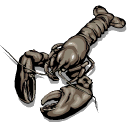 Zone ALobster Zone Council MeetingTuesday, January 14, 20205:00 p.m.Washington Academy – Library66 Cutler Road, East MachiasSarah Cotnoir21 State House Station(207) 624-6596 (ph); (207) 624-6024 (fax)sarah.cotnoir@maine.govwww.maine.gov/dmrDepartment of Marine Resources